Программа спецкурса«МЕЖДУНАРОДНЫЕ СТАНДАРТЫ АУДИТА»(40 академических часов)Цель программы – изучение системы международных стандартов аудита, и формирование навыков их применения в практической деятельности аудиторов.Раздел 1. Международные стандарты, регулирующие аудиторскую деятельность, их применение в Российской Федерации, общие принципы и обязанности аудитора, оценку рисков, планирование аудита и определение существенности, получение достаточных надлежащих аудиторских доказательств, контроль качества, а также контроль качества на уровне выполнения аудиторского задания.Подраздел 1. Международные стандарты, регулирующие аудиторскую деятельностьТема 1. Основные сведения о Международной федерации бухгалтеров (МФБ)МФБ, ее Комитеты и их роль в разработке стандартов. Ресурсы и информационные материалы МФБ.Тема 2. Характеристика международных стандартов, регулирующих аудиторскую деятельностьКомитет по международным стандартам аудита и подтверждения достоверности информации (IAASB), цель Комитета и его документы. Структура МСА, включая, в том числе, разделы практического применения и пояснительных материалов. Сфера действия международных стандартов. Применение МСА в Российской Федерации. Организация перевода МСА на русский язык.Подраздел 2. МСА, регулирующие общие принципы и обязанности аудитораТема 3. Концепция риск-ориентированного аудитаКомпоненты аудиторского риска. Основные этапы аудита (по каждому этапу: цели, выполняемые аудитором действия, документация). Преимущества риск-ориентированного аудита.Тема 4. Международные стандарты аудита, регулирующие общие принципыМСА 200 «Общие цели независимого аудитора и проведение аудита в соответствии с международными стандартами аудита». Цель аудита. Этические нормы, профессиональный скептицизм, профессиональное суждение, достаточные надлежащие аудиторские доказательства и аудиторский риск, проведение аудита в соответствии с МСА. Раздел МСА «Практическое применение и пояснительные материалы» (далее – ПП МСА).МСА 210 «Согласование условий аудиторских заданий». Предпосылки для аудита, соглашение об условиях выполнения аудиторского задания, повторный аудит, согласие с изменениями условий аудиторского задания, другие факторы, влияющие на принятие аудиторского задания. ПП МСА.МСА 230 «Аудиторская документация». Характер и цели аудиторской документации. Своевременная подготовка документации, документация по выполненным аудиторским процедурам и полученным аудиторским доказательствам, создание окончательной версии аудиторского файла. ПП МСА.Тема 5. Международные стандарты, регулирующие обязанности аудитораМСА 240 «Обязанности аудитора в части выявления мошенничества в ходе аудита финансовой отчетности». Отличительные признаки мошенничества. Ответственность за предотвращение и обнаружение мошенничества. Профессиональный скептицизм, обсуждение среди членов аудиторской команды, процедуры оценки рисков и соответствующие мероприятия, выявление и оценка рисков существенного искажения в результате мошенничества, мероприятия по противодействию выявленным рискам существенного искажения в результате мошенничества, оценка аудиторских доказательств, документация. ПП МСА.МСА 250 «Учет законодательных и нормативных актов при аудите финансовой отчетности». Ответственность за выполнение требований законодательных и нормативных актов, анализ выполнения требований законодательных и нормативных актов, аудиторские процедуры при выявлении или предполагаемом несоблюдении требований законодательных и нормативных актов, документация. ПП МСА.МСА 260 «Информационное взаимодействие с представителями собственника». Роль информационного взаимодействия, представители собственника, вопросы, по которым осуществляется информационное взаимодействие, процесс информационного взаимодействия. ПП МСА.МСА 265 «Доведение информации о недостатках в системе внутреннего контроля до представителей собственника и руководства организации». Установление факта выявления недостатков в системе внутреннего контроля (далее – «СВК»), значимые недостатки в СВК, предоставление информации о недостатках в СВК. ПП МСА.Подраздел 3. МСА, регулирующие оценку рисков, планирование аудита и определение существенностиТема 6. Система внутреннего контроля (СВК, система управления рисками (СУР), система корпоративного управления (СКУ) организацииОпределение СВК, СУР, СКУ, элементы трех систем, бизнес-процессы, организации, тестирование бизнес-процессов, документирование тестирования, взаимосвязь трех систем.Тема 7. МСА, регулирующие оценку рисков, планирование аудита и определение существенностиМСА 300 «Планирование аудита финансовой отчетности». Роль планирования. Подготовительные мероприятия по заданию, мероприятия по планированию, документация, рекомендации по первичному аудиторскому заданию. ПП МСА.МСА 315 «Выявление и оценка рисков существенного искажения через изучение деятельности и окружения организации». Характер деятельности организации, отраслевые, нормативные и другие факторы, цели и стратегии, соответствующие риски, оценка и анализ финансовых результатов деятельности организации. Средства контроля значимые для аудита, значительные риски, оценка и пересмотр оценки рисков. Служба внутреннего аудита организации. Документация. ПП МСА.МСА 320 «Существенность в планировании и проведении аудита». Существенность для целей аудита. Определение уровня существенности и его пересмотр в ходе выполнения аудита, документация. ПП МСА.МСА 330 «Аудиторские мероприятия по противодействию выявленным рискам». Аудиторские процедуры по устранению выявленных рисков существенного искажения на уровне утверждений, достаточность представления и раскрытия информации, оценка достаточности и надлежащего характера аудиторских доказательств, документация. ПП МСА.МСА 450. «Оценка искажений, выявленных в ходе аудита». Анализ выявленных искажений, предоставление информации об искажениях и их устранение. Оценка влияния не устранённых искажений, письменные представления, документация. ПП МСА.Подраздел 4. МСА, регулирующие получение достаточных надлежащих аудиторских доказательствТема 8. Аудиторские доказательстваМСА 500 «Аудиторские доказательства». Достаточные аудиторские доказательства. Информация, используемая в качестве аудиторских доказательств. Выбор позиций для тестирования в целях получения аудиторских доказательств, несоответствия аудиторских доказательств или сомнения в их достоверности. ПП МСА.МСА 501 «Аудиторские доказательства: особенности оценки отдельных статей». Запасы, присутствие на инвентаризации. Судебные процессы и иски. Информация по сегментам, изучение методов, используемых руководством. ПП МСА.МСА 505 «Подтверждения из внешних источников». Процедуры подтверждения из внешних источников и их результаты, отрицательные подтверждения, оценка полученных доказательств. ПП МСА.МСА 510 «Первичное аудиторское задание: начальное сальдо». Аудиторские процедуры, аудиторские выводы и заключение. ПП МСА.МСА 520 «Аналитические процедуры». Аналитические процедуры проверки, по существу. Аналитические процедуры, помогающие сформировать общее заключение, исследование результатов процедур. ПП МАС.МСА 530 «Аудиторская выборка». Построение и объем выборки, выполнение аудиторских процедур, характер и причины отклонений и искажений, распространение искажений, оценка результатов аудиторской выборки. ПП МСА.МСА 540 «Аудит расчетных оценок, в том числе оценок по справедливой стоимости, и связанной сними раскрываемой информации». Основные свойства расчетных оценок. Процедуры оценки рисков и соответствующие мероприятия, выявление и оценка рисков существенного искажения. Меры противодействия оцененным рискам существенного искажения. Последующие процедуры проверки по существу для противодействия значительным рискам. ПП МСА.МСА 550 «Связанные стороны». Характер отношений и операций со связанными сторонами. Процедуры оценки рисков и соответствующие мероприятия. Выявление и оценка рисков существенного искажения, сопряженных с отношениями операциями со связанными сторонами. Меры противодействия рискам существенного искажения, оценка учета и раскрытия выявленных отношений и операций со связанными сторонами. ПП МСА.МСА 560 «Последующие события». События, происходящие между датой финансовой отчетности и датой аудиторского заключения. Факты, которые становятся известны аудитору после даты аудиторского заключения, но до даты опубликования финансовой отчетности. Факты, которые становятся известны аудитору после опубликования финансовой отчетности. ПП МСА.МСА 570 «Допущение о непрерывности деятельности организации». Ответственность за оценку способности организации продолжать непрерывную деятельность. Процедуры оценки рисков и соответствующие действия. Анализ оценки руководства. Аудиторские выводы и заключение. Обоснованность допущения непрерывности деятельности организации.МСА 580 «Письменные представления». Письменные представления как аудиторское доказательство. Письменные представления об обязанностях руководства, прочие письменные представления. Достоверность представлений.Подраздел 5. Контроль качестваТема 9. Контроль качества на уровне аудиторской организацииМСКК 1 «Международный стандарты контроля качества». Соблюдение применимых требований. Элементы системы контроля качества. Обязанности руководства по обеспечению качества внутри аудиторской организации. Применяемые этические нормы. Установление и поддержание взаимоотношений с клиентами, принятие и выполнение определенных заданий. Людские ресурсы. Выполнение аудиторских заданий. ПП МСА.Тема 10. Контроль качества на уровне аудиторского заданияМСА 220 «Контроль качества аудита финансовой отчетности». Ответственность руководителя проверки за качество аудита, применяемые этические нормы, установление и поддержание взаимоотношений с клиентами, принятие и выполнение аудиторских заданий. Назначение аудиторской группы, выполнение задания, обзорная проверка качества выполнения задания, мониторинг, документация. ПП МСА.Раздел 2. МСА, регулирующие особые вопросы аудита, использование работы других лиц, аудиторские выводы и заключение, формирование выводов, обзорные проверки, сопутствующие услуги, международные положения по аудиторской практике.Подраздел 6. МСА, регулирующие особые вопросы аудита, использование услуг других лицТема 11. Особые вопросы аудитаМСА 600 «Особые вопросы: аудит финансовой отчетности группы (включая работу аудиторов подразделений)». Обязанности, установление и поддержание взаимоотношений. Общая стратегия и план аудита. Анализ группы, ее подразделений и их окружения. Анализ работы аудиторов подразделений. Существенность. Меры противодействия оцененным рискам. Процесс консолидации. Последующие события. Информационное взаимодействие с аудитором подразделений. Оценка достаточности и надлежащего характера полученных аудиторских доказательств. Информационное взаимодействие с руководством и представителями собственника группы. Документация. ПП МСА.Тема 12. Использование работы других лицМСА 610 «Использование внутренних аудиторов». Взаимосвязь между МСА 315 и МСА 610. Ответственность внешнего аудитора за проведение аудита. Определение потребности в привлечении Службы внутреннего аудита (далее - СВА), областей и объема использования ее работы. Использование работы СВА. Документация. ПП МСА.МСА 620 «Использование привлеченных экспертов аудитора». Ответственность аудитора за аудиторское заключение. Определение потребности в привлечении эксперта, его компетентность, договор с экспертом. Оценка достаточности результатов работы эксперта. Ссылка на эксперта в аудиторском заключении. ПП МСА.Подраздел 7. МСА, регулирующие аудиторские выводы и заключение, особые вопросыТема 13. Формирование аудиторского заключенияМСА 700 «Формирование и представление заключения по финансовой отчетности». Формирование аудиторского заключения, форма аудиторского заключения, аудиторское заключение, дополнительная информация, представляемая с финансовой отчетностью.МСА 705 «Виды модифицированного аудиторского заключения». Обстоятельства, в которых следует вынести модифицированное заключение, определение вида заключения, форма и содержание модифицированного аудиторского заключения, информационное взаимодействие с представителями собственника.МСА 706 «Пояснительный раздел и раздел «Прочие вопросы» аудиторского заключения». Обстоятельства, при которых может быть необходим пояснительный раздел, включение пояснительного раздела в аудиторское заключение. Обстоятельства, при которых может быть необходим раздел «Прочие вопросы и включение его в аудиторское заключение. Информационное взаимодействие с представителями собственника.Тема 14. Формирование выводовМСА 710 «Сравнительные данные: сравнительные показатели и сравнительная финансовая отчетность». Характер сравнительных данных. Аудиторские процедуры, составление аудиторского заключения.МСА 720 «Ответственность аудитора за прочую информацию в документах, содержащих аудированную финансовую отчетность». Ознакомление с прочей информацией, существенные несоответствия, существенные искажения факта.Тема 15. Особые вопросыМСА 800 «Особые вопросы: аудит финансовой отчетности, подготовленной в соответствии с принципами специального назначения». Рекомендации по принятию задания. Рекомендации по планированию и проведению аудита. Рекомендации по формированию и представлению заключения.МСА 805 «Особые вопросы: аудит отдельных финансовых отчетов, конкретных элементов, счетов и статей финансового отчета». Рекомендации по принятию задания. Рекомендации по планированию и проведению аудита. Рекомендации по формированию и представлению заключения.МСА 810 «Задания по составлению заключения по обобщенной финансовой отчетности». Принятие задания, характер процедур. Сроки работы и события после даты аудиторского заключения по проаудированной финансовой отчетности. Аудиторское заключение.Подраздел 8. Международные принципы и стандарты заданий по подтверждению достоверности информацииТема 16. Международные принципы заданий по подтверждению достоверности информацииЭтические принципы и стандарты контроля качества. Определение и цель задания по подтверждению достоверности информации. Область применения принципов. Отчеты по заданиям, не связанным с подтверждением достоверности информации. Принятие задания. Элементы задания по подтверждению достоверности информации. Трехсторонние отношения. Предмет проверки. Критерии. Доказательства. Заключение и подтверждении достоверности информации.Тема 17. Международные стандарты заданий по подтверждению достоверности информации (ISAE)ISAE 3000 «Задания по подтверждению достоверности информации, отличные от аудита и обзорных проверок финансовой информации за прошлые периоды». Взаимосвязь с принципами подтверждения достоверности информации, другими ISAE, MCA, ISRE. Этические нормы, контроль качества. Принятие и продолжение выполнения задания, согласование условий задания. Планирование и выполнение задания. Оценка надлежащего характера предмета и критериев проверки. Существенность и риск. Получение доказательств. Представления ответственной стороны. Анализ последующих событий, документация. Подготовка заключения.Тема 18. Стандарты по конкретным темамISA Е 3400 «Проверка прогнозной финансовой информации». Подтверждение аудитором достоверности прогнозной финансовой информации. Принятие задания, знание хозяйственной деятельности организации, охватываемый период, процедуры проверки, представление и раскрытие информации, заключение по проверке.ISA Е 3402 «Заключения о подтверждении достоверности информации о средствах контроля в обслуживающей организации». Этические нормы, руководство и представители собственника, принятие и продолжение выполнения задания. Оценка надлежащего характера критериев, существенность. Получение представления о системе обслуживающей организации, получение доказательств, касающихся описания системы и структуры средств контроля. Работа СВА. Письменные представления. Последующие события. Документация. Подготовка заключения. ПП МС.Подраздел 9. Международные стандарты, регулирующие обзорные проверкиТема 19. Международные стандарты обзораISRE 2400 «Задания по обзорной проверке финансовой отчетности». Цель и общие принципы задания по обзорной проверке. Объем и условия задания. Планирование, документация, процедуры и доказательства. Выводы и заключения.ISRE 2410 «Обзорная проверка промежуточной финансовой информации, выполняемая независимым аудитором организации». Общие принципы и цель задания, согласование условий задания. Процедуры обзорной проверки промежуточной финансовой информации. Оценка искажений. Представления руководства. Обязанности аудитора в отношении прилагаемой информации. Информационное взаимодействие, отчет по результатам проверки. Допущение о непрерывности деятельности. Документация.Подраздел 10. Сопутствующие услугиТема 20. Международные стандарты сопутствующих услуг (ISRS)ISRS 4400 «Задания по выполнению согласованных процедур в отношении финансовой информации». Цель и общие принципы задания, определение условий. Планирование, документация. Процедуры и доказательства, подготовка отчета.ISRS 4410 «Задания по компиляции финансовой отчетности». Цель и общие принципы задания, определение условий. Планирование, документация. Процедуры. Ответственность руководства. Подготовка отчета о выполнении задания.Подраздел 11. Международные положения по аудиторской практикеТема 21. ПМАП 1005 «Особенности аудита малых предприятий».Цели ПМАП 1005. Характерные особенности, присущие предприятиям малого бизнеса. Влияние таких особенностей на процесс аудита. Отличия аудита крупных предприятий от аудита предприятий малого бизнеса: меньшая сложность аудита, возможность выполнения аудита одним аудитором (руководителем проверки). Особенности документирования аудита при аудите малых предприятий. Учет требований МСА 230, 240, 250, 260, 300, 320, 500, 530, 550, 560, 570, 580, 700, 705, 706 при проведении аудита малых предприятий.Результаты обученияПонимание системы международных стандартов, регулирующих аудиторскую деятельность, знания и практические навыки применения Международных стандартов, регулирующих задания по аудиту, обзорным проверкам, иным заданиям, обеспечивающим уверенность, за исключением аудита и обзорных проверок, сопутствующим аудиту услугам.Утверждаю:директор ЧУ ОДПО «УМЦ КА»А.Л.Руф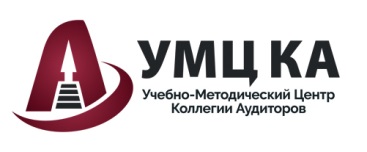 